Πάμε στο σχολείο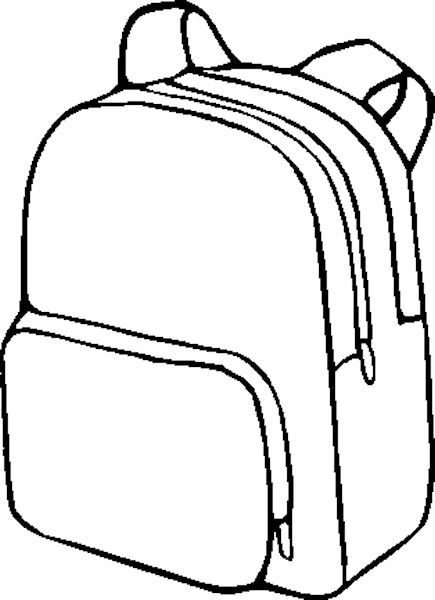 μολύβιμολύβιμολύβι   σβηστήρι   σβηστήρι   σβηστήρι   σβηστήρι     κασετίνα     κασετίνα     κασετίναβιβλίοβιβλίοχρωματιστάχρωματιστάχρωματιστά ρίγα ρίγαβροχήαβγόαβγόβάτραχος βάτραχος βάτραχος  Βασίλης Βασίληςκαράβι